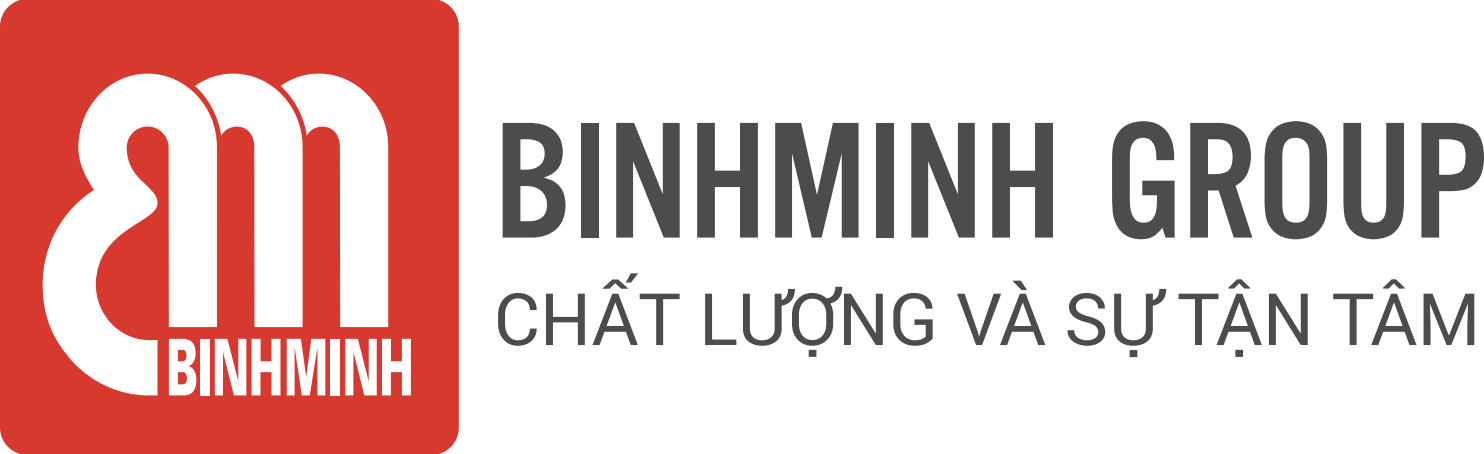 PHIẾU TỔNG HỢP NỘI DUNG BÀI HỌC LỚP 1, CHƯƠNG TRÌNH TIẾNG ANH TOÁN       Unit 5. Addition and subtraction within 20 (Phép cộng và phép trừ phạm vi 20)Lesson 4. Word problems(Các bài toán có lời văn)) .-------------------------------- Lesson objectives (Mục tiêu bài học) - To understand and solve subtraction word problems.(Hiểu và giải các bài toán có lời văn liên quan đến phép trừ trong phạm vi 20.).Lesson content (Nội dung bài học)Vocabulary ( Từ Vựng).New vocab: Từ mớifly away: bay đitake away: lấy đieat: ănReview: Ôn tậpleft: còn lạiStructures (Cấu trúc câu) .Review: Ôn tậpThere are 7 birds left: Còn lại 7 con chimHomelink (Dặn dò về nhà)Các con viết từ mới mỗi từ 2 dòngLuyện nói từ vựng và cấu trúcLuyện tập/ thực hành những bài tập còn lại con chưa hoàn thiện trên lớp trang 78, 79,80Trân trọng cảm ơn sự quan tâm, tạo điều kiện của các Thầy/Cô và Quí vị PHHS trong việc đồng hành cùng con vui học!